9/11 Pre-Planted Pentagon Explosives Went Off Almost Eight Minutes Before Any Alleged Impact on The Building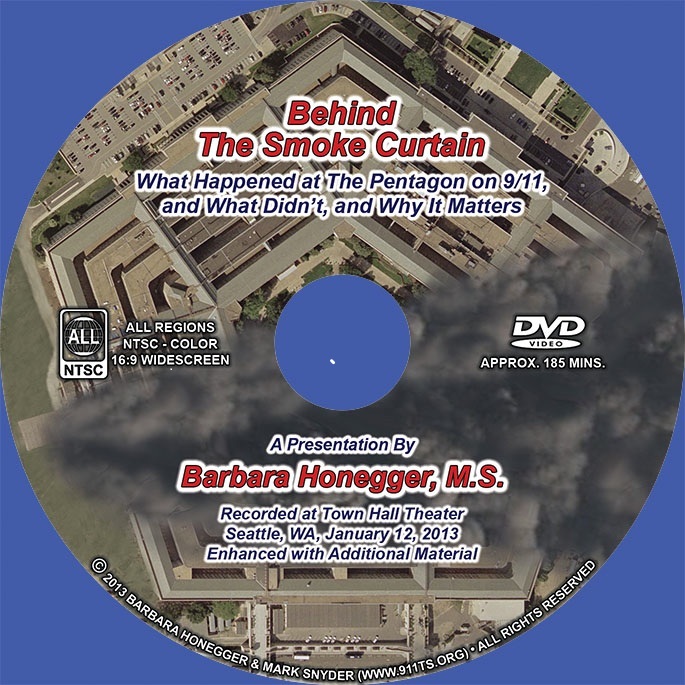 13 July 2018 Dear Mr. President,I was a White House Policy Analyst to President Ronald Reagan and for over a decade the    Senior Military Affairs Writer for the Naval Postgraduate School, the leading science and technology graduate research university of the Department of Defense. From years of one-on-one interviews with the highest ranking military officers and civilian Pentagon officials – all of whom I can identity to you by name – I can tell you with 100 percent certainty not only that the “Official Story” of who attacked this country and how they did it        is a Hitleresque “Big Lie” but that there are dozens upon dozens of “Burning Facts” each of which standing alone proves that the Official Story is completely false and that 9/11 was an inside job made to happen.My focus in this memorandum for you is the Pentagon attack, which most others tend to ignore.  The Official Story of the Pentagon is false in every respect, including these key elements:  when the attack happened (the first violent event was almost eight minutes prior     to the “official time"); the source of the damage (major destruction was due to pre-planted explosives); and the aerial vehicle that was destroyed (a plane smaller than a 757, provably not Flight 77, and on a flight path different from the Official Story).  The first explosion went off inside the outer ring almost eight minutes before the Official Story says Flight 77 was anywhere near Washington.  Key Pentagon witness April Gallop’s wristwatch was stopped by that explosion at 09:30 (the Official Story says the Pentagon was hit at 09:37:46). The digital clock embedded in the Doubletree Hotel security camera shows that the billowing black smoke began at 09:34:10 – well before the alleged impact more than three minutes later.Many Pentagon witnesses – some of whose names I can provide to you – reported sequences of explosions “like firecrackers going off” inside the building before the wall collapse, conclusive evidence of pre-placed explosives.  Multiple witnesses including Chief of the Joint Chiefs of Staff General Hugh Shelton reported the “overwhelming” smell of the explosive cordite, and literally hundreds of Pentagon employees shouted out to one another that “bombs” had gone off.In addition to the above high-level challenges to the Official Story, below are four additional scientific & technical observations that are documented by multiple experts and sources:1. At the Pentagon’s first press briefing of Sept. 12th there was no mention of Flight 77 or a 757.  It wasn’t until its Sept. 15th press briefing – four days later -- that the Official Story was put out, the day after the government allegedly ‘found’ the ‘black boxes’ -- a Cockpit Voice Recorder (CVR) and Flight Data Recorder (FDR) -- in the Pentagon rubble.  But:  2. The NTSB report on the Cockpit Voice Recorder (CVR) the government claims was from     Flight 77, an American Airlines 757, allegedly ‘found’ in the Pentagon rubble states that it was     a ‘magnetic tape model’ but the airline quickly put out a press release that it could not have been from any of its American Airlines 757s whose CVRs were “the modern solid-state version”; and as the Flight Data Recorder (FDR) ‘found’ near the CVR had to have been from the same plane, as the two ‘black boxes’ are located near one another in the rear, the FDR also could not have been from any American Airlines 757. 3. Absolute proof that the Official Story cannot be true is this Photo of what the Pentagon claims is the exact impact point of a massive 757 smashing at over 500 miles per hour into the red circle (Column 14 in Wedge One) -- and yet the visible column in the dead center of that very ‘bulls eye’ where the maximum force of a plane would have hit is not only still in place, it’s still vertical:     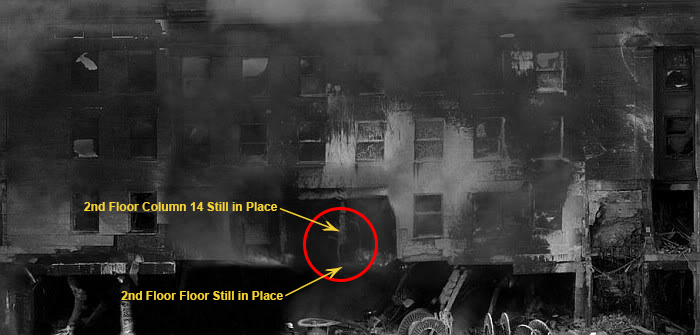 4. There was massive destruction, fire and deaths in the two innermost rings of the Pentagon,    the fourth-in B Ring and the fifth-in A Ring – two rings further in than the furthest the Official Story claims any part of a plane penetrated:  only to the third-in C Ring (alleged) ‘Exit’ hole.   Others have focused on the anomalies at the WTC, including yourself.  What has not yet been stated in these other Presidential memoranda is the fact that massive explosions went off in    the basements of both WTC Towers before the plane impacts -- 14 seconds before in the case          of WTC 1 and 17 seconds before in the case of WTC 2.  WTC 7, of course, was not hit by an aircraft at all and was an obvious controlled demolition. Fifty seven pages of “Burning Facts” -- hard forensic evidence -- proving that the Official Story is false  --  can be found in the Petition filed by the Lawyers’ Committee for 9/11 Inquiry demanding a Special Criminal Grand Jury to finally investigate the real cause of the collapses of WTCs 1, 2 and 7.   I produced the documentary “Behind the Smoke Curtain” that has been viewed by over half a million citizens.  The facts in that video lead to the inescapable conclusion -- explicitly stated in the final third which 'names names' -- that 9/11 was an Act of War in service to a foreign power aided and abetted by a treasonous Fifth Column of dual U.S.-Israeli citizens and Israel-first loyalists placed in all of the key government and military positions to plan, execute and cover up the attacks by the then incumbent Vice President and Secretary of Defense -- the true Axis of Evil of 9/11. The degree of complicity by the then incumbent President remains to be seen.I urge you to fulfill your campaign promise and personally lead an independent investigation into 9/11 that finally properly interrogates -- under oath and with no wiggle room -- all of the key known 'persons of interest' and that finally presents the American public with       The Truth.  Only With The Truth Can You Make America Great Again.Very respectfully,Barbara Honegger, M.S.